Activité : Caractéristiques de la pression dans un liquide.Activité : Mesure de la pression dans un liquide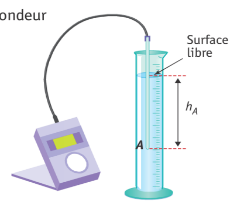 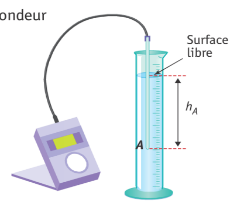 Allumer le capteur de pression et hors de l’eau, noter la valeur de la pression donnée par l’appareil : …………………………………………………………………….A quoi cette valeur correspond-elle ? …………………………………………………………………….Remplir l’éprouvette d’eau et plonger la sonde de pression dans l’éprouvette ( l’enfoncer d’environ 5 cm ). Mesurer la hauteur   : ………………………………………………………………..Noter la pression  indiquée par le manomètre : .…………………………………………Recommencer l’expérience en plongeant le tube à une profondeur différente ( 15 centimètres ou plus ). Noter  et  :…………………………………………………………………………………………………………………Calculer : ………………………………………………………………………………..Calculer : ………………………………………………………………..Avec : Comparer ces deux résultats : …………………………………………………………………….La relation :  est – elle vérifiée ?  ………………………………..Application : Un sous-marin plonge d’une profondeur de 100 m à une profondeur de 250 m. Calculer la différence de pressions existant entre ces deux profondeurs. On donne :   = 1 030 kg/m3………………………………………………………………………………………………………………………………………………………………………………………………………………………………………………………………………………………………………………………………………………………SchémaExpérience à réaliserConclusions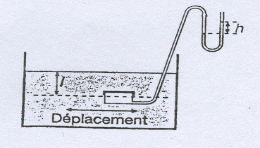 On place la capsule à une certaine profondeur.On la déplace en restant à cette profondeur.Observer la hauteur  du liquide dans le manomètre et conclure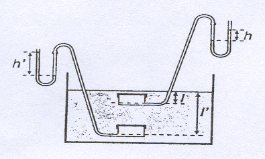 On enfonce la capsule dans le même liquide.Observer la hauteur du liquide dans le manomètre et conclure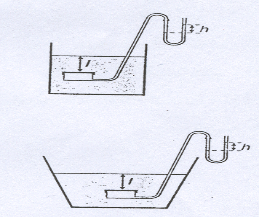 On modifie la forme du récipient.On change ainsi le volume.On garde la capsule au même niveau de profondeur ( même hauteur de liquide au-dessus de la capsule )Observer la hauteur  du liquide dans le manomètre et conclure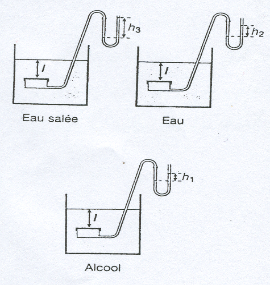 On dispose de 3 récipients contenant des liquides de nature différente : eau salée, eau, alcool.On se place au même niveau de profondeur. ( même hauteur de liquide au-dessus de la capsule )Observer la hauteur  du liquide dans le manomètre et conclure.Classer les liquides par pression exercée croissante.